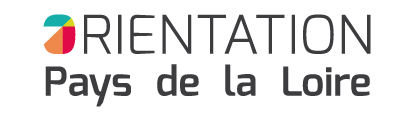 Séquence pédagogiqueDécouvrir les métiersConsigne 1Commencer la recherche : Découvrir les métiers et les emplois > Les fiches métiers > rechercher par centre d’intérêt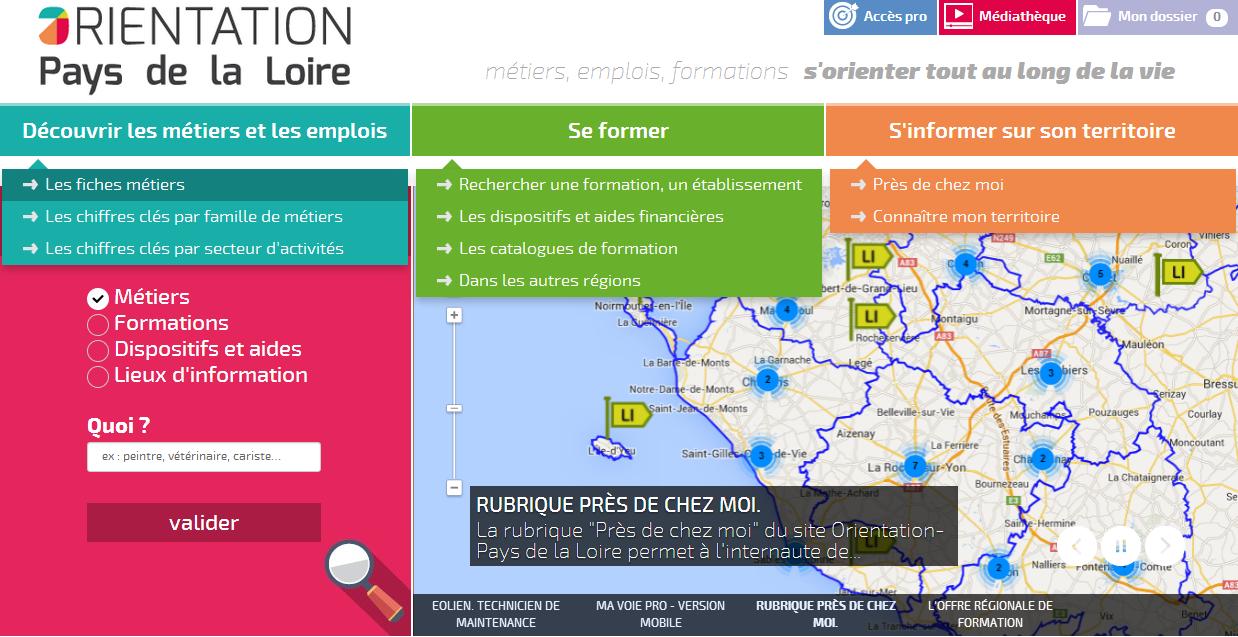 Consigne 2Sélectionner de 1 à 3 centres d’intérêt qui vous correspondent et afficher la page de résultat.  Remarque : Quand vous passez la souris sur l’intitulé de l’un des 30 centres d’intérêts, sa définition apparaît.Noter dans le tableau ci-dessous les 3 centres d’intérêt retenus :Consigne 3Dans la liste de métiers obtenue, sélectionner jusqu’à 6 métiers qui vous intéressent.Les inscrire dans le tableau ci-dessous et cocher les intérêts qui leur correspondent.Correspondance entre les métiers et les centres d’intérêtConsigne 4Cliquer sur le libellé du métier pour afficher les fiches métier que vous avez sélectionnées.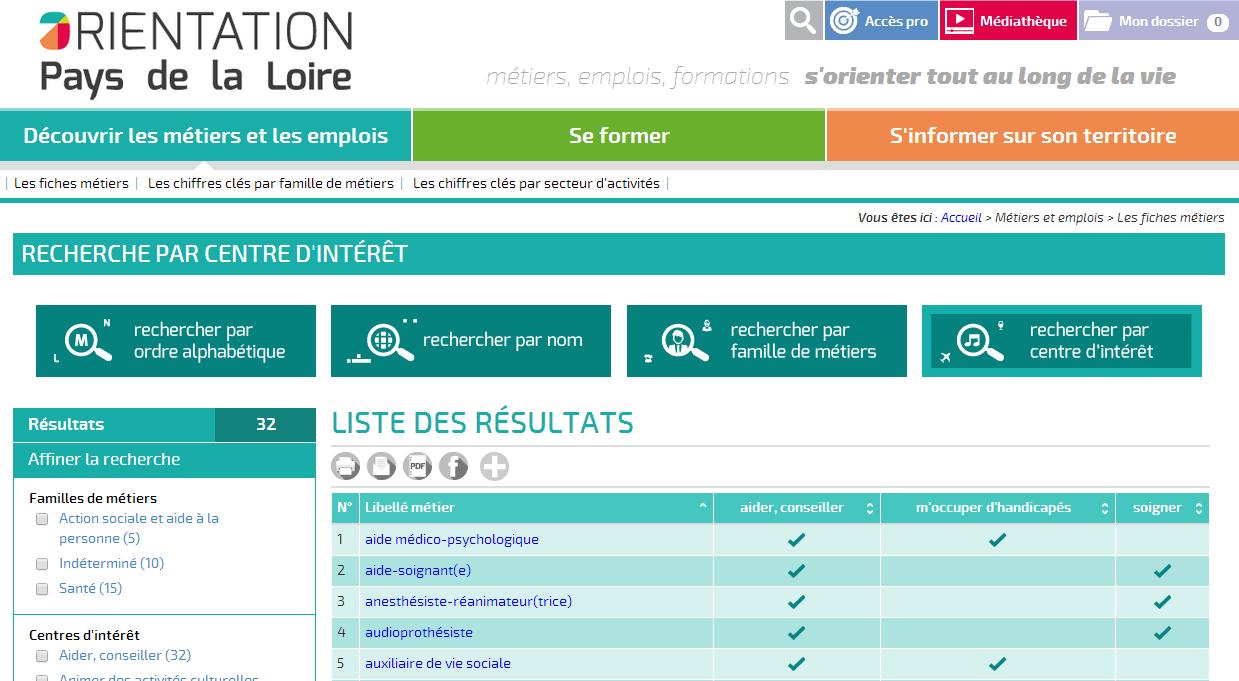 Consigne 5A partir de la fiche métier, approfondir la connaissance du métier. Remplir la « fiche métier » ci-dessous ainsi que le tableau « Parcours d'études » de la page suivante.Nom du métier retenu : …………………………………………………………………………………Description rapide : quelles sont les activités exercées, dans quel lieu ?...............................………………………………………………………………………………………………………………….................................………………………………………………………………………………………………………………….................................…………………………………………………………………………………………………………………..Principales qualités pour exercer le métier :...............................………………………………………………………………………………………………………………….................................………………………………………………………………………………………………………………….................................…………………………………………………………………………………………………………………..Formation et diplômes nécessaires pour exercer ce métier :...............................………………………………………………………………………………………………………………….................................………………………………………………………………………………………………………………….................................…………………………………………………………………………………………………………………..Autres renseignements importants pour vous (par exemple, le salaire…) :...............................………………………………………………………………………………………………………………….................................………………………………………………………………………………………………………………….................................…………………………………………………………………………………………………………………..Dans cette profession : Consigne 6A partir de la fiche courte du métier, découvrir les parcours de formation pour accéder au métier en cliquant sur : Parcours formationTracez dans le schéma suivant un parcours scolaire adapté (en vert)Tracez dans le schéma suivant un autre parcours possible (en bleu)Intérêt 1Intérêt 2Intérêt 3Intitulé du métierIntérêt 1Intérêt 2Intérêt 3Métier 1Métier 2Métier 3Métier 4Métier 5Métier 6Ce qui me plaît LE PLUSCe qui me plaît LE MOINS+-5Grandes
écoles
(ingénieurs,
commerce...)UniversitéGrandes
écoles
(ingénieurs,
commerce...)Université4Grandes
écoles
(ingénieurs,
commerce...)UniversitéGrandes
écoles
(ingénieurs,
commerce...)Université3Grandes
écoles
(ingénieurs,
commerce...)UniversitéEcoles
spécialiséesUniversitéEcoles
spécialisées2Classes
préparatoiresUniversitéEcoles
spécialiséesBTS / DUTClasses
préparatoiresUniversitéEcoles
spécialiséesBTS / DUT1Classes
préparatoiresUniversitéEcoles
spécialiséesBTS / DUTAprès le BaccalauréatAprès le BaccalauréatAprès le BaccalauréatAprès le BaccalauréatAprès le BaccalauréatAprès le BaccalauréatAprès le BaccalauréatBac généralBac techno - BT/BTABac professionnel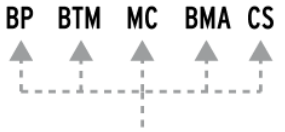 3Terminale
généraleTerminale
technologiqueTerminale professionnelleCAP/CAPA21re
générale1re
technologique1re professionnelle2e année CAP12nde générale et technologique2nde générale et technologique2nde générale et technologique2nde professionnelle1re année CAPClasse de troisième de collègeClasse de troisième de collègeClasse de troisième de collègeClasse de troisième de collègeClasse de troisième de collègeClasse de troisième de collègeClasse de troisième de collègeClasse de troisième de collège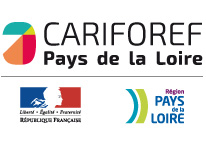 Séquence pédagogique réalisée par :CARIF-OREF des Pays de la LoireONISEP des Pays de la LoireOctobre 2015